SECTION 1) PLACE “X” BY THE CAMP OR HALF CAMP YOU ARE BOOKINGSECTION 2) PLACE ‘X” SHOWING THE DAYS ATTENDINGSECTION 3) COMPLETE IMPORTANT CONTACT DETAILS BELOWSECTION 4) DATA CONSENT	 General Data Protection Regulation requires us to request your consent to us holding data for our communication and administration purposes. We will not share information with a third party.                                                                 PLEASE COMPLETE THE FOLLOWING WITH “X”: either   YES I give permission for you to keep my details or   I DO NOT give permission for you to keep my details **You may request that data be removed from our records at any time by e-mail or written request. On the Camp days, please ensure your child has a water bottle and a small snack (for Camp A) or a packed lunch (for Camp B). Should your child need a racket, we have plenty to lend. During the camp we can be contacted by mobile on 07847 311 221 (Cefyn Jones) or 07717 844 939 (Stephen Skov). 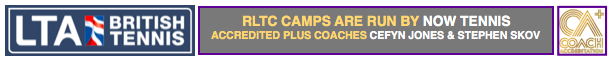  Camp A (4 to 8)  8:55 to 10:25 for less experienced children    members £10, guests £14  Camp B (7 to 17) 10:30 to 3:00 for older or more experienced     members £25, guests £35 Half Camp B (a.m.)      10:30 to 12:30 for older    or more experienced members £15, guests £25Half Camp B (p.m)  1:00 to 3:00 for older       or more experienced members £15, guests £25   Tuesday                   Wednesday                Thursday                    Friday                         Name/s & Ages of Player/s                               *Parent & E-Mail Address (Optional)     Phone Contact Number                                                  Other Info (e.g. allergies/ needs)         Total Price (see section 1)                      Payment  (ideally BACS or Cash)               